муниципальное бюджетное дошкольное образовательное учреждение "Новотырышкинский детский сад "Колосок" 633167 Новосибирская область, Колыванский район, с.Новотырышкино, ул.Ленина, 19, аИНН 5424400178 КПП 542401001 E-mail : kolosokdeti@mail.ru Тел. 8(383)5233397КВН «ПОЧЕМУЧКИ ПРОТИВ ПОТОМУЧЕК»Праздничное мероприятие, посвященное Дню Матери в старшей и подготовительной группе.Подготовил: воспитатель I квалификационной категории Курлаева Ю.А.Цель:  Знакомить родителей с играми, развивающими математические способности детей. Воспитывать силу воли, коллективизм, умение сопереживать, помогать товарищам.Задачи:                                                                                                          1.  Прививать любовь к  математике, формировать потребность к здоровому образу жизни.                                                          2. Воспитывать бережное отношение к себе и своим сверстникам, доброжелательное отношение между детьми и родителями.Оборудование: оценки на палочках для жюри («3», «4», «5») , мелодии для музыкального конкурса, воздушные шарики - 2 шт., метелки - 2 шт., обруч большого диаметра, дуги для подлезания, шарики для сухого бассейна, снежколепы и лопатки для снега - по кол-ву родителей, косынки или шарфики для завязывания глаз, маски героев сказки «Репка» для детей, ватманы – 2 шт., маркеры – 2 шт., медали за первое и второе место – по кол-ву участников.Ход развлечения:Под музыку все входят в зал. Трек №1.Ведущий:  Мы рады приветствовать вас, дорогие участники игры, дорогие болельщики и члены жюри! Сегодня мы с вами собрались на необычный праздник – праздник ума и смекалки, находчивости и сообразительности, соревнования и взаимопомощи. Здесь на нашем  КВНе  встретятся две команды – детей и взрослых. Это команды не соперников, а друзей, людей, которые очень любят друг друга и помогают друг другу во всем. Наше соревнование – игра, шутка, и повод, чтобы побыть всем вместе и интересно провести время!А теперь начинаем! Есть веселая игра,Называется она – КВН!Шутки, смех, вопрос, ответ –Знает ту игру весь свет – КВН!Что ж, пора нам начинать.Я хочу вам пожелать:Чтобы дружными вы были,Чтоб смеялись, не грустили,Чтобы не было печали,Чтоб на все вы отвечали – в КВН!Чтоб жюри довольно было – в КВН!Ведущий: Поприветствуем наши команды: команда детей «ПОЧЕМУЧКИ» Трек №2(проходят по кругу весь зал) и команда родителей «ПОТОМУЧКИ» Трек №2(проходят по кругу весь зал).Ведущий: Уважаемые участники,  вас ожидают занимательные вопросы, озорные конкурсы и задания. Но, игра наша – это игра – соревнование, поэтому нам не обойтись без строгого и компетентного жюри.Поприветствуем членов нашего жюри:… (представить). Они будут следить за нашей игрой  и оценивать конкурсы (от 3 до 5 баллов можно получить за выполненное задание).Ведущий: Теперь команды поприветствуют друг друга.Приветствие команды «ПОЧЕМУЧКИ»:Дети: Мы – ребята озорные,Почемучки удалые!Вместе все – как я один,Вас сегодня победим!Ведущий: А теперь приветствие команды «ПОТОМУЧКИ»:Родители:  А мы команде «Почемучки»Шлем пламенный привет.И от души желаем –Знать правильный ответ!Ведущий: А теперь вам нужно выбрать и представить нам своих капитанов.(Выбор и представление капитанов команд).Пожелание всем: Победившим – не хвастаться! Проигравшим – не реветь! Начинаем соревнования!Первый конкурс «Разминка». Правила очень простые: вопрос детям, вопрос родителям.ВОПРОСЫ ДЕТЯМ:Сколько шагов сделает воробей за 1 минуту? (Воробей прыгает.)У какой фигуры нет углов? (у круга).На столе лежало 4 яблока. Одно из них разрезали пополам и положили на стол. Сколько яблок на столе? (4 яблока).Как называется сушенный виноград? (изюм).Где можно купить лекарство? (аптека).Какой город является столицей России? (Москва).Как лучше и быстрее сорвать арбуз с дерева? (арбуз на дереве не растет).На столе лежат 2 яблока и 3 груши. Сколько всего овощей лежат на столе? (это фрукты).Средство для склеивания бумаг (клей, скотч). ВОПРОСЫ РОДИТЕЛЯМ:Горело 7 свечей, 2 свечи погасили. Сколько свечей осталось? (2).Надо разделить 5 яблок между пятью девочками так, чтобы одно из них осталось в корзине? Как разделить? (Отдать одно яблоко в корзине).Кем приходится Герда Каю? (сестра).Сколько ступенек надо преодолеть, чтобы войти в ДОУ?На каком языке разговаривают немецкая и шотладская овчарки? (на собачьем).Как сделать из двух спичек 10, не ломая их? (умножить на 5).Сколько ушей у трёх мышей? (6).Из какой посуды нельзя ничего съесть? (пустой).У стола 4 угла. Если один угол отпилить, сколько углов останется (5). Первая задача для команды «Почемучки»К серой цапле на урокПрилетало семь сорок.А из них лишь три сорокиПриготовили уроки.Сколько – лодырей – сорокПрилетало на урок? (4)Следующая задача для команды «ПОТОМУЧКИ»Ежик по грибы пошел,Восемь рыжиков нашел.Шесть грибов в корзинку,Остальных - на спинку.- Сколько рыжиков везешьНа своих иголках, еж? (2)Задача для команды «Почемучки»Было у Марины десять ягодок малиныСъела ягодок лишь шестьСколько их осталось съесть?(4)Задача для команды «ПОТОМУЧКИ»Белка сушит на веревкеДва грибка и три морковки.Прибежал хорек, утащил грибок.Съел зайчонок две морковкиЧто осталось на веревке? (1 гриб, 1 морковь)Просим жюри подвести итоги первого конкурса.Второй конкурс «Музыкальный»Барбоскины В мире животныхВинни пухВуди вудпекерЕралашКрокодил ГенаКот ЛеопольдЛунтик Маша и медведьНу, погоди!Оранжевая короваОхотники за привидениямиСказочный патрульСмешарики Спокойной ночи малышиТом и ДжерриТрое из ПростоквашиноЧерепашки ниндзяЧип и ДейлЩенячий патрульЖюри выставляет оценкиТретий конкурс «Литературный»
Проверим, как вы внимательно читаете детям сказки.
Вопросы:
1. Всех важней она в загадке,
Хоть и в погребе жила:
Репку вытащить из грядки
Деду с бабкой помогла.
(мышка)
2.Ждали маму с молоком,
А пустили волка в дом.
Кто же были эти
Маленькие дети?
(семеро козлят)
3. Уплетая калачи,
Ехал парень на печи.
Прокатился по деревне
И женился на царевне.
(Емеля из сказки «По щучьему веленью»)
4. Эта скатерть знаменита
Тем, что кормит всех до сыта,
Что сама собой онаВкусных кушаний полна.
(скатерть - самобранка)
5. Сладкий яблок аромат
Заманил ту птицу в сад.
Перья светятся огнем,
И светло вокруг, как днем.
(Жар-птица)
6. Знает утка, знает птица,
Где Кощея смерть таиться.
Что же это за предмет?
Дай дружок скорей ответ.
(Игла)
7. Как у Бабы у Яги
Нет совсем одной ноги,
Зато есть замечательный
Аппарат летательный.
Какой?
(ступа)
8. Убежали от грязнули
Чашки, ложки и кастрюли.
Ищет их она, зовет
И в дороге слезы льет.
(Федора)
9. И зайчонок, и волчица –
Все бегут к нему лечиться.
(Айболит)
10. В гости к бабушке пошла,
Пироги ей понесла.
Серый Волк за ней следил,
Обманул и проглотил.
(Красная Шапочка)
11. У Золушки с ножки
Свалилась случайно.
Была не простою она,
А хрустальной.
(Туфелька)Ведущий: Прошу жюри подвести итоги 3 конкурса. А детям и родителям предлагаю помериться силами в спортивном состязании.Четвертый конкурс «Спортивный»Эстафета: провести воздушный шар метелкой до финиша, обратно в руках передать следующему Трек №3Взяться за руки, родителям передать обруч, пролезая сквозь него с начала до конца, детям пролезть под дугами не расцепляя рук. Трек №4Собрать шарики для сухого бассейна, рассыпанные по полу, (родителям при помощи снежколепов и лопаток для снега, детям руками). Трек №5Ведущий: Замечательно, что сегодня вы демонстрируете не только знания, но и быстроту, ловкость, сноровку. Пожалуйста, займите свои места. Жюри подводит итоги.Пятый конкурс «Тактильный»Мамы с закрытыми глазами выбирают своего ребенка. Потом детям завязывают глаза и они выбирают свою маму. Трек №6 Жюри выставляет оценки.Шестой конкурс «Театральный»Детям одевают маски героев из сказки  «Репка». Ведущий читает сказку, а дети по ролям её разыгрывают.Посидите тихо, детки,Да послушайте про репку…Сказка, может, и мала,Но про важные дела.Начинается как надо:Жили-были дед да баба,Внучка, Жучка, Мурка-кошка,И в подполье Мышка-крошка.Прямо – деда огород,Дальше – сказочка пойдет.Рассказчик :- Давным-давно в одной деревне жили, были Дед вместе с Бабкой много лет.Рассказчик : Захотелось как-то ДедуРепы пареной к обеду.Рассказчик : Пошёл Дед в огород и посадил репку (копает, сажает, поливает)Рассказчик : Он старался, что есть сил,Поливал её, растил, приговаривал.Дед: Расти репка сладкая,Расти репка большая.Рассказчик : Репка выросла на славу,Что за чудо из чудес.Рассказчик : Пошёл Дед репку тянуть.(звучит музыка, выходит дед, ходит вокруг репки, удивляется, пытается её вытащить)Дед: Ох, какая репка большая выросла.Рассказчик : Стал Дед репку тянуть.Тянет, потянет – вытянуть не может.Что же делать? Как тут быть?Решил Дед позвать Бабку.Дед: Бабка, бабка, где же ты?Иди репку тянуть.Ну – ка Бабка не ленись,И за мною становись.(звучит музыка, идёт бабка, хватается за деда, пытаются вытянуть репку)Рассказчик : Бабка за дедку,Дедка за репку.Тянут, потянут, вытянуть не могут.Бабка: Ох, не вытянуть никакНужно внучку в помощь звать.Рассказчик : позвала бабка внучку.Бабка: Внучка, иди репку тянуть.(звучит музыка, выбегает внучка, вприпрыжку, хватается за бабку)Рассказчик : Внучка за бабку,Бабка за дедку,Дедка за репку.Тянут, потянут, вытянуть не могут.Внучка: Да, не справиться никакНужно Жучку нам позвать.Рассказчик : Позвала внучка Жучку.Внучка: Жучка, иди репку тянуть.(звучит музыка, выбегает Жучка, лает, хватается за внучку)Рассказчик : Жучка за внучку,Внучка за бабку,Бабка за дедку.Дедка за репку.Тянут, потянут, вытянуть не могут.Жучка: Гав, гав, гав, что за бедаКошку звать сюда пора.Рассказчик : Позвала Жучка кошку.Жучка: Кошка, иди репку тянуть.(звучит музыка, выходит медленно кошка, хватается за Жучку)Рассказчик : Кошка за Жучку,Жучка за внучку,Внучка за бабку,Бабка за дедку,Дедка за репку.Тянут, потянут, вытянуть не могут.Кошка: Нужно мышку нам позвать.Рассказчик : Позвала Кошка мышку.Кошка: Мышка, иди репку тянуть(звучит музыка, выбегает мышка, пищит, оглядывается, хватается за кошку).Рассказчик : Мышка за кошку,Кошка за Жучку,Жучка за внучку,Внучка за бабку,Бабка за дедку,Дедка за репку.Рассказчик : Вытянули репку,Что в земле сидела крепко!Рассказчик : Ну и репка, хороша.Так красива и кругла.А на вкус должно – вкусна!Для родителей «Теремок»Как только называется какой-либо персонаж, тот должен говорить свои слова: Теремок (Скрип-скрип!) Мышка-норушка (Ух, ты!) Лягушка-квакушка (Квантересно!) Зайчик-побегайчик (Вот это да!)Лисичка-сестричка (Тра-ля-ля!) Волчок-серый бочок (Тыц-тыц-тыц!) Медведь косолапый (Ничего себе!)       Стоит в поле теремок. Бежит мимо мышка-норушка. Увидела теремок, остановилась, заглянула внутрь, и подумала мышка, что коль теремок пустой, станет она там жить. Прискакала к терему лягушка-квакушка, стала в окошки заглядывать. Увидела её мышка-норушка и предложила ей жить вместе. Согласилась лягушка-квакушка, и стали они вдвоём жить. Бежит мимо зайчик-побегайчик. Остановился, смотрит, а тут из теремка выскочили мышка-норушка и лягушка-квакушка и потащили зайчика-побегайчика в теремок. Идет мимо лисичка-сестричка. Смотрит - стоит теремок. Заглянула в окошко а там мышка-норушка, лягушка-квакушка и зайчик-побегайчик живут. Жалобно так попросилась лисичка-сестричка, приняли и её в компанию. Прибежал волчок-серый бочок, заглянул в дверь и спросил кто в тереме живёт. А из теремка отозвались мышка-норушка, лягушка-квакушка, зайчик-побегайчик, лисичка-сестричка и пригласили его к себе. С радостью побежал в теремок волчок-серый бочок. Стали они впятером жить. Вот они в теремке живут, песни поют. Мышка-норушка, лягушка-квакушка, зайчик-побегайчик, лисичка-сестричка и волчок-серый бочок. Вдруг идет медведь косолапый. Увидел он теремок, услыхал песни, остановился и заревел во всю мочь.Испугались мышка-норушка, лягушка-квакушка, зайчик-побегайчик, лисичка-сестричка и волчок-серый бочок и позвали медведя косолапого к себе жить.       Медведь полез в теремок. Лез-лез, лез-лез - никак не мог влезть и решил что лучше на крыше будет жить. Влез на крышу медведь и только уселся - затрещал теремок, упал набок и весь развалился. Еле-еле успели из него выскочить мышка-норушка, лягушка-квакушка, зайчик-побегайчик, лисичка-сестричка, волчок-серый бочок - все целы и невредимы, да стали горевать - где ж им дальше-то жить? Делать нечего, принялись они бревна носить, доски пилить - строить новый теремок.              Лучше прежнего выстроили! И стали жить поживать мышка-норушка, лягушка-квакушка, зайчик-побегайчик, лисичка -сестричка, волчок-серый бочок и медведь косолапый в новом теремке.Жюри выставляет оценки.Седьмой конкурс «Творческий»Каждая команда рисует маркером на ватмане: команда мам рисует идеального ребенка (мальчика и девочку), команда детей – идеальную маму. Рисуют по очереди, по одному элементу (первый-лицо, второй-глаза, третий-нос и т.д.) Трек №7Ведущий: Теперь расскажите, что вы нарисовали?Жюри подводит итоги. Восьмой конкурс «Капитанский»Трек №8Ведущий: У команды настоящей есть, конечно, капитан,Пусть пока не настоящий, не объездил много стран!Но сегодня в КВН-е всю команду он сплотит,Очень будет он стараться, честь команды отстоит.Капитаны по очереди изображают и показывают без использования слов, с помощью жестов, мимики, животное, действие, эмоцию.Жюри выставляет оценки, подводит общий итог.Награждение победителей. Трек №1Приложение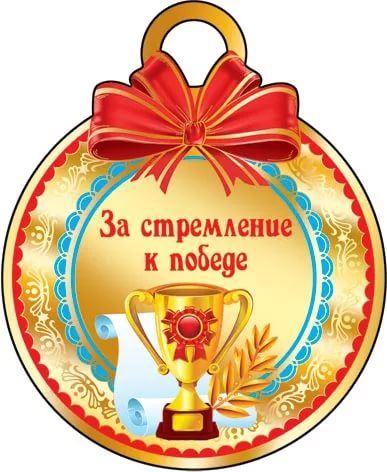 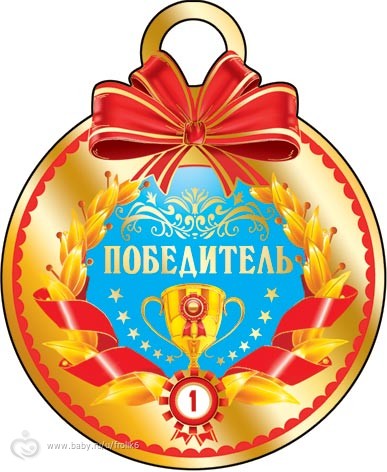 Оценочный бланк команды «ПОЧЕМУЧКИ»Оценочный бланк команды«ПОТОМУЧКИ»КонкурсIIIIIIИтогРазминкаМузыкальныйЛитературныйСпортивныйТактильныйТеатральныйТворческийКапитанскийОбщий баллОбщий баллОбщий баллОбщий баллКонкурсIIIIIIИтогРазминкаМузыкальныйЛитературныйСпортивныйТактильныйТеатральныйТворческийКапитанскийОбщий баллОбщий баллОбщий баллОбщий балл